仙居县2020年招聘新教师（提前批）台州学院专场公       告    为加快教育现代化建设，深化教育人事制度改革，引进教育优秀人才，优化教师队伍结构，提高教师队伍整体素质，促进仙居教育优质均衡和谐发展，弥补高中部分紧缺学科教师数量的严重不足，根据省、市有关文件精神，结合我县教育实际，仙居县教育局决定在台州学院专场招聘2020年新教师（提前批）7名，现将有关事项公告如下：    一、招聘计划    2020年仙居县面向全日制普通高校毕业生公开招聘新教师(提前批)7名。具体的招聘职位、人数、专业和单位如下：    二、招聘范围、对象及条件（一）招聘的范围和对象1.全日制普通高校硕士及以上研究生；2.“双一流”大学一批录取的2020年应届本科毕业生；3.其他本科符合下列条件之一：⑴一批(含一批提前批)录取的2020年师范类专业应届毕业生；⑵2020年师范类专业应届毕业的系（学院）级及以上优秀毕业生。4.年龄要求：年龄30周岁及以下（1990年7月1日及以后出生）。       5.户籍不限。（二）招聘条件1.拥护中国共产党的领导，热爱教育事业，遵纪守法，品行端正。2.具有与履行招聘岗位相适应的职业道德素质、业务知识水平、教育教学能力和身体心理素质。3.毕业时取得全日制普通高校相应学历（学位），且所学专业与招聘学科对口或相近（参照高校专业设置目录认定；部分专业名称更改的，新旧专业可认定为同一专业；专业名称不一致，但所学方向相同相近的，一般可接受应聘，并以教育局审核意见为准。）。    三、报考程序1. 预报名。从招聘公告发布之日起应聘者即可进入仙居县教育网（http://www.xjedu.org）公告栏下载《仙居县2020年新教师招聘考试报名表》，按要求填写完整后附电子照片，并于2019年11月8日下午4：00前将报名表发送至仙居教育局人事科邮箱：zjxjjszp@163.com。同时加入“仙居县2020年校园招聘（台州学院）”微信群，随时关注招聘信息。2. 现场报名和资格确认。2019年 11 月 9 日上午9：30—11:30，到路桥国际会展中心H区现场报名与资格确认。现场报名和资格确认所需材料：报名表、本人身份证、就业协议书和推荐表、教师资格证书、荣誉证书、学历（学位）证明等相关材料的原件及复印件一份，师范类毕业生还需提供就读学校出具的师范类身份证明。留学人员还应提供教育部中国留学服务中心出具的境外学历、学位认证书原件及复印件1份。对报考对象提供的资料进行审核，凡不符合条件或提供虚假材料经查实的，一律取消其考试资格。3. 笔试、面试。（1）笔试：经资格审查后，学科报名人数与招聘计划人数的比例达到2：1及以上的方可开考，否则核减或取消该学科的招聘计划。参加台州市教育局组织的统一考试，满分为100分。笔试时间：2019年11月9日下午14:30-17:00。 笔试地点：台州学院椒江校区（台州市椒江区市府大道1139号）具体试场，试场地点另行通知（关注微信群信息）。（2）面试：根据笔试成绩从高分到低分，按学科招聘人数3：1的比例确定面试对象（不足比例的按实际参加考试人数确定）。面试采用模拟上课的方式进行（备课60分钟，上课12分钟），面试总分值为100分，凡面试成绩低于60分的为不合格，不予录取。面试入围但放弃面试的，面试对象按笔试成绩从高分到低分进行递补。最后按笔试成绩与面试成绩各占50％的比例计算考生综合得分（总成绩保留两位小数，小数点后第三位四舍五入）。面试时间：2019年11月16日。具体时间和地点：另行通知（关注微信群信息）。4. 签约录用。根据综合得分从高分到低分按招聘计划数1∶1的比例确定签约人员，若综合得分出现并列分，则按笔试成绩从高分到低分的顺序确定签约对象，若所有分数出现同分时则再组织一次笔试加试。如果有放弃签订就业协议的，其空缺指标从面试合格人员中按综合成绩从高分到低分进行递补。其他体检、考察、办理录用手续等工作同2020年新教师招聘一起进行，参照《浙江省教师资格认定体检标准及操作规程》、《国家公务员局关于做好公务员录用考察工作的通知》（国公局发[2013]2号）等相关文件规定执行。2020年应届毕业生必须在2020年7月31日前取得相应学历（学位）证书，否则不予聘用。录用对象办理聘用手续后，服务年限不得少于5年，原户籍在农村的须将户口迁至工作单位所在地或变更户籍（服务处所）等相关信息。新聘用人员试用期为一年，试用期满考核不合格的，予以解聘；同时须在工作一年内获得教师资格认定的相应合格证书，工作两年内获得相应教师资格证书，否则给予解聘。放弃体检、考察、聘用或体检、考察不合格的，其空缺指标从面试合格人员中按综合得分从高分到低分进行递补。    四、其他为维护事业单位公开招聘工作的严肃性，确保公开招聘工作的公正与公平，资格审查工作贯穿整个招聘工作的始终。对伪造学历、证书、证明等资料的人员或隐瞒有关情况，骗取报考和聘用资格的人员，或在报名、笔试、面试、体检、考察、聘用等各个环节违反有关规定的，查实后取消报考和聘用资格，一切后果由报考者本人承担。本公告未尽事宜，由仙居县教育局负责解释。仙居县教育局咨询电话：0576-87728726、87728727，13968565548（郑老师）。附件：仙居县2020年新教师招聘考试报名表.仙居县教育局  仙居县人力资源和社会保障局 2019年10月24日仙居县2020年新教师招聘考试报名表报考类别：□研究生 □本科生（请选择一项打“√”）         填表时间：     年  月  日  本人承诺：以上所填信息全部属实，如有虚假，愿意承担一切后果。  填表人（签名）：                         审核人（签名）：            注：报名的同学请通过扫描二维码加入“仙居县2020年校园招聘（台州学院）”微信群，并修改群名片，格式为报考学科+姓名+大学名称，如高中地理张三浙师大，有关通知将在群里发布，请关注。序号招聘职位招聘人数专业要求招 聘 单 位1高中政治2思想政治教育、马克思主义理论、政治学与行政学、科学社会主义、国际政治、政治学、政治经济学、哲学 城峰中学1岗 盂溪中学1岗2高中历史2历史学、历史学教育、世界历史、中国历史 城峰中学1岗 盂溪中学1岗3高中地理2地理、地理学教育、地理科学、地理信息系统、资源环境与城乡规划管理、地理信息科学、自然地理与资源环境、人文地理与城乡规划 城峰中学1岗 盂溪中学1岗4学前教育1教育学（学前教育方向）、学前教育、幼儿教育 职业中专1岗报考学科身份证号码身份证号码照片照片照片姓名性别政治面貌政治面貌民族民族照片照片照片学历是否师范类专业全日制毕业院校全日制毕业院校是否“双一流”大学是否“双一流”大学照片照片照片所学专业毕业时间（年月）毕业时间（年月）是否省优是否省优有无病史和生理缺陷有无病史和生理缺陷户口所在省、县、乡教师资格类别及学科教师资格证书号码教师资格证书号码有无学历证书电子注册备案表　有无学历证书电子注册备案表　有无学历证书电子注册备案表　有无学历证书电子注册备案表　现家庭详细住址联系电话联系电话本人现家庭详细住址联系电话联系电话家长主要简历（从高中开始填写）研究生或大学期间奖惩情况家庭主要成员简况微信群二维码微信群二维码微信群二维码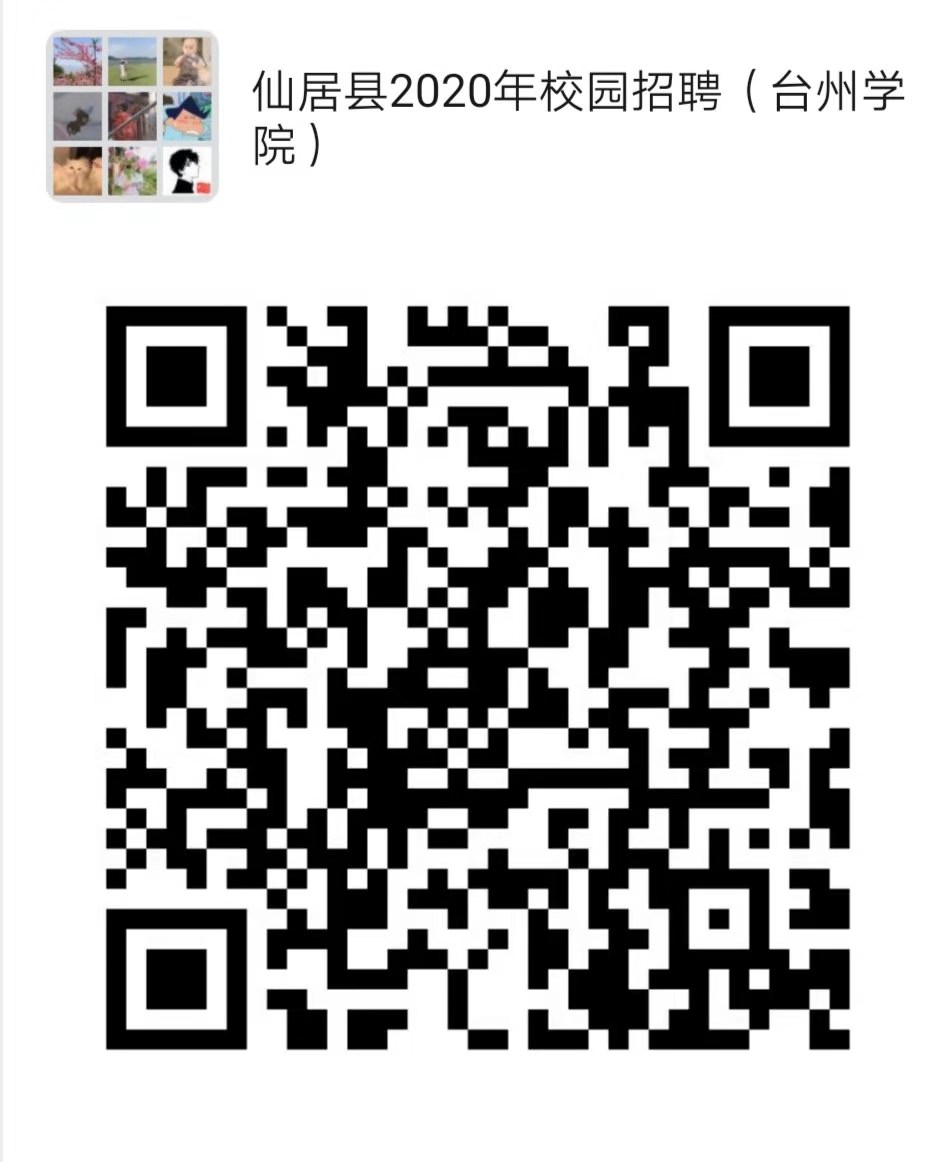 